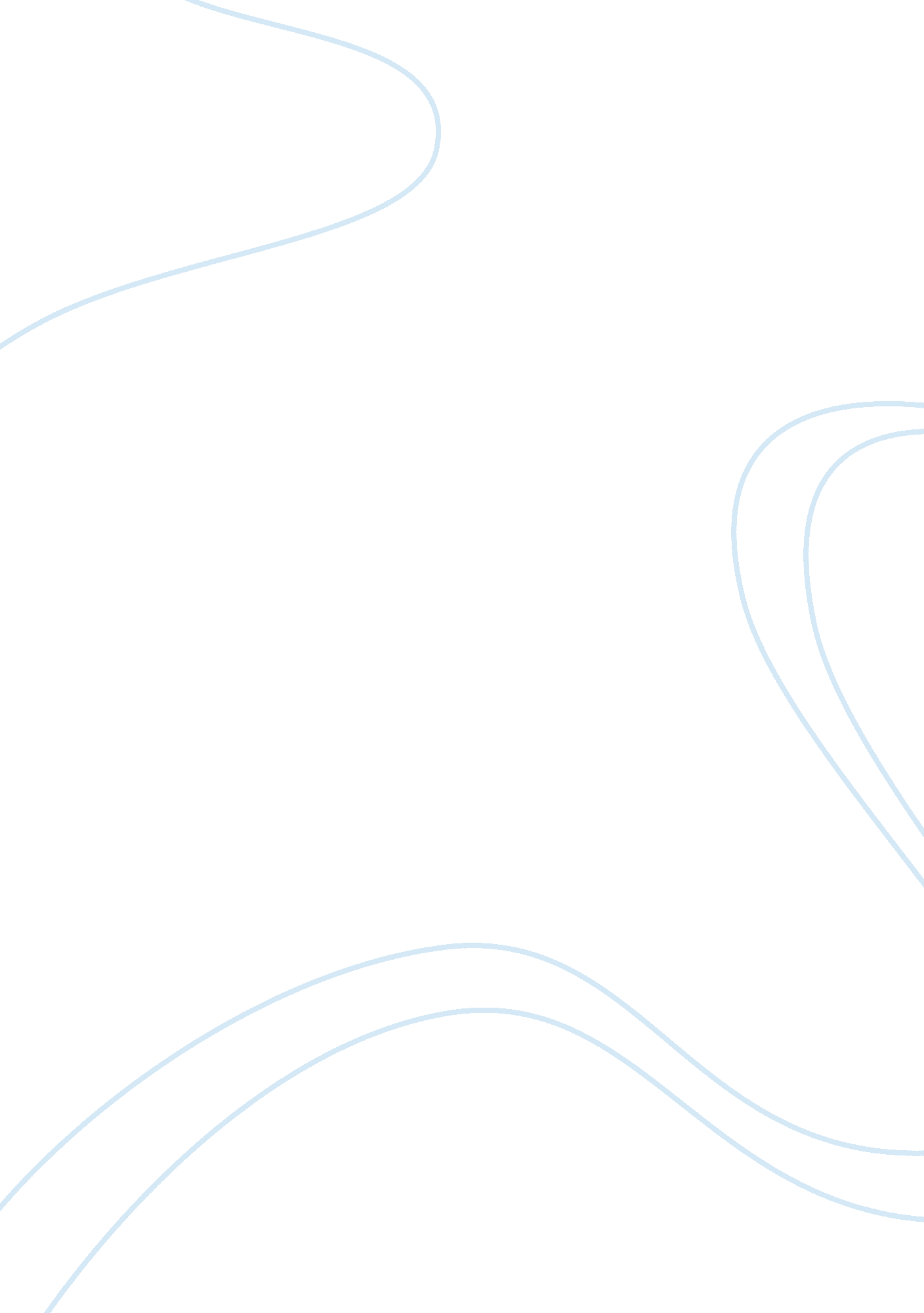 Gattaca and 1984 draft essay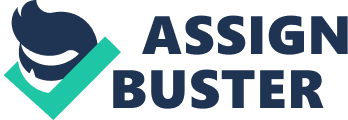 In both set text the film, Cataract Is a 1996 science fiction film written and directed by Andrew Niccole and The book 1984 written by George Orwell share many similarities although have a vast majority of differences. Cataract is set in a technologically advanced future, which has a disappoints society that strives for a utopian society by using genetic engineering. This is similarly shown in 1984 by the totalitarian party by having complete supreme control over the people’s lives. I today’s society we take our world for granted as we assure it is safe, whereas in both disappoints worlds they’re to safe but dangerous, yet both aren’t fulfilled to becoming the modern future world. These text made it clear that both have disappoints societies within them, this is evident due to the social hierarchy in Cataract. The hierarchy is portrayed by the genetic composition obtained by the government. One is genetically perfect Valid’ made genetically, these people are able to pursue a stable Job emerging into a successful life like Anton, however an ‘ in-valid’ made by love is an imperfect this is represented by Vincent Freeman as he is considered to be an ‘ invalid’ within his society. All ‘ in-valid’ are to end up becoming cleaners, he too is one. He is genetically discriminated and is constantly look down upon. The society in Cataract shows life is controlled by genetics rather than their physical potential and education. Based on their DNA that is where they belong and it’ll determine their future. This is represented through Vincent, as he rejects his Job as a cleaner, violates the societies hierarchy structure, rebels against his family, leaves his true identity behind and by doing this he is using a Valid’ identity names Jerome . He uses Groomer’s Urine and Blood DNA samples in the scene shown by the long shot used, where Vincent is being interviewed. In doing this he achieves his dream, becoming a navigator traveling into out of space. 984 shows a similar concept where people’s lives are being controlled by the ministry and Big brother. Winston the main character rebels against the parties laws by purchasing a diary; even though he knew having a diary is illegal he took the risk and knew the consequences when he quotes “ It was reasonably certain that it would be finished by death or at least by twenty five years in a forced labor amp”. The diary he kept symbolisms his thoughts and feeling that were contained within him. In this society it is also illegal to have free thought and feelings. It is obvious that both works have a disappoints society, as the societies struggle to become a utopian society. Within the movie it depicts the relationship of brotherhood of both Jerome and Vincent, Vincent and Atom and the love relationship with Irene. Anton is Vincent ‘ natural’ brother whereas Jerome is his partner in deception. The long shot of the scene where Jerome gets into the incinerator and wears his swimming medal, t emphasis that he is neither important nor worthy of the society. The non-dietetic melodramatic music and the dark bland colors used emphasis the dramatic scene as he suicides. The Medal has an image of two swimmers, this reminds us of Vincent and Anton and their swimming challenges. Anton is Vincent engineer brother and also his rival. Their swimming game is to see who was better in life, when Vincent defeats Anton it was a life-changing event. It proves to him that he can achieve anything and can overcome any disadvantages. When Anton turns out to be he investigator he saves his brother, in the same way Vincent saves him. Jerome was uneasy when Vincent was using his identity to fulfill his dream, although Jerome decides to take on Vincent dream as his own. Both men work together to fulfill their dreams. The love relationship with Irene had shown Vincent that he wants to throw off the society shackles – the way the world is run. He realizes happiness and he feel accepted when he meets her. The scene where they both visit the field of mirrors, the lighting creates the sense of warmth and as the colors are brighter. Vincent is filled with a sense of hope partly due to the glowing effect in the scene. In both relationships that Vincent had were significant. 1984 also shows a brotherhood concept. O’Brien is like Winston brother, he agrees with Winston perspectives on the parties, he is like camaraderie. This is evident through the quote “ The old civilization claimed that they were founded on love and Justice, ours is founded upon hatred. In our world there will be no emotions expect fear, rage, triumph, and self- abasement. ” He also helps out with the love relationship with Julia. O’Brien makes Winston hate the parties even more, but conveys into loving Julia. Winston Realizes happiness and love and he wants more when he is with Julia. This is connoted through, “ at the sight of the word I love you the desire to stay alive had welled up in him and taking of minor risks suddenly seemed stupid”. The desires to reject and hate big brother becomes stronger, as this is represented through the quote, “ Not merely the love of one person, but the animal instinct, the simple undifferentiated desire: that was the force that would tear the party into pieces”. In both relations tat Winston had, made him hate both the party and Big Brothers laws. Therefore from both set text, Cataract has shown us that in life there is always hope in everything you do, to never give up on your dreams and that you have nothing to lose from. You can always achieve your dream goal in life. Whereas in 1984 shows us that even though the government has control over thought and reality itself, it’s still not enough to stop a person’s liberties and freedom with their potential of emotions and thoughts that remain within them. 